Instructions:  This form is required for all applicants seeking a variance from an air quality standard, rule, criteria, or air quality based emission limit. Submit this form as part of the permit application packet for a reissuance or modification. If you have already submitted the associated permit application, submit the completed form and any attachments to the address below. If you are not requesting a variance with an associated permit application, submit the completed form and any attachments to the address below. Forms that are submitted without an authorized signature and attachments will be returned.Attn: AQ Variance Request – 5th FloorMinnesota Pollution Control Agency520 Lafayette Road North,   55155-4194Minn. R. 7002.0019 requires billing for additional work required to issue or reissue permits that include a variance. You will receive an invoice from the Minnesota Pollution Control Agency (MPCA) for all additional point fees prior to public notice of the permit. Currently, additional fees for variances are 35 points.Certification“I certify under penalty of law that this document and all attachments were prepared under my direction or supervision in accordance with a system designed to assure that qualified personnel properly gather and evaluate the information submitted. Based on my inquiry of the person or persons who manage the system, or those persons directly responsible for gathering the information, the information submitted is, to the best of my knowledge and belief, true, accurate, and complete. I am aware that there are significant penalties for submitting false information, including the possibility of fine and imprisonment for knowing violations.”Note: The individual signing must meet the definition of “responsible official” in Minn. R. 7007.0100, subp. 21.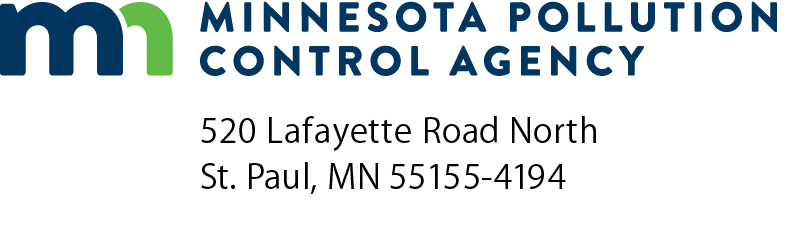 VAR-01AQ Variance request formAir Quality (AQ) Permit ProgramDoc Type: Permit Application1a)	AQ Facility ID number:1a)	AQ Facility ID number:1b)  Agency Interest ID number:1b)  Agency Interest ID number:2)	Facility name:3)	Issuance date of last variance (if applicable):3)	Issuance date of last variance (if applicable):3)	Issuance date of last variance (if applicable):(mm/dd/yyyy)(mm/dd/yyyy)Are there currently any unresolved enforcement/compliance issues with any media (air, water, hazardous waste, etc.)? Yes    NoIf yes, describe below:Are there currently any unresolved enforcement/compliance issues with any media (air, water, hazardous waste, etc.)? Yes    NoIf yes, describe below:Are there currently any unresolved enforcement/compliance issues with any media (air, water, hazardous waste, etc.)? Yes    NoIf yes, describe below:Are there currently any unresolved enforcement/compliance issues with any media (air, water, hazardous waste, etc.)? Yes    NoIf yes, describe below:Are there currently any unresolved enforcement/compliance issues with any media (air, water, hazardous waste, etc.)? Yes    NoIf yes, describe below:Are there currently any unresolved enforcement/compliance issues with any media (air, water, hazardous waste, etc.)? Yes    NoIf yes, describe below:Are there currently any unresolved enforcement/compliance issues with any media (air, water, hazardous waste, etc.)? Yes    NoIf yes, describe below:Provide a description of the business, plant, system, or facility for which the variance is sought (Minn. R. 7000.7000, subp. 2.C).Provide a description of the business, plant, system, or facility for which the variance is sought (Minn. R. 7000.7000, subp. 2.C).Provide a description of the business, plant, system, or facility for which the variance is sought (Minn. R. 7000.7000, subp. 2.C).Provide a description of the business, plant, system, or facility for which the variance is sought (Minn. R. 7000.7000, subp. 2.C).Provide a description of the business, plant, system, or facility for which the variance is sought (Minn. R. 7000.7000, subp. 2.C).Provide a description of the business, plant, system, or facility for which the variance is sought (Minn. R. 7000.7000, subp. 2.C).Provide a description of the business, plant, system, or facility for which the variance is sought (Minn. R. 7000.7000, subp. 2.C).Identify the applicable air quality rules or standards from which the variance is sought, the period of time for which it is sought, and the reasons relied upon by the Permittee in requesting the variance (Minn. R. 7000.7000, subp. 2.D). Air quality rules can be found in Minn. R. chs. 7007, 7008, 7009, and 7011.Identify the applicable air quality rules or standards from which the variance is sought, the period of time for which it is sought, and the reasons relied upon by the Permittee in requesting the variance (Minn. R. 7000.7000, subp. 2.D). Air quality rules can be found in Minn. R. chs. 7007, 7008, 7009, and 7011.Identify the applicable air quality rules or standards from which the variance is sought, the period of time for which it is sought, and the reasons relied upon by the Permittee in requesting the variance (Minn. R. 7000.7000, subp. 2.D). Air quality rules can be found in Minn. R. chs. 7007, 7008, 7009, and 7011.Identify the applicable air quality rules or standards from which the variance is sought, the period of time for which it is sought, and the reasons relied upon by the Permittee in requesting the variance (Minn. R. 7000.7000, subp. 2.D). Air quality rules can be found in Minn. R. chs. 7007, 7008, 7009, and 7011.Identify the applicable air quality rules or standards from which the variance is sought, the period of time for which it is sought, and the reasons relied upon by the Permittee in requesting the variance (Minn. R. 7000.7000, subp. 2.D). Air quality rules can be found in Minn. R. chs. 7007, 7008, 7009, and 7011.Identify the applicable air quality rules or standards from which the variance is sought, the period of time for which it is sought, and the reasons relied upon by the Permittee in requesting the variance (Minn. R. 7000.7000, subp. 2.D). Air quality rules can be found in Minn. R. chs. 7007, 7008, 7009, and 7011.Identify the applicable air quality rules or standards from which the variance is sought, the period of time for which it is sought, and the reasons relied upon by the Permittee in requesting the variance (Minn. R. 7000.7000, subp. 2.D). Air quality rules can be found in Minn. R. chs. 7007, 7008, 7009, and 7011.If you are seeking a variance primarily on grounds of economic burden, attach financial statements prepared or approved by a certified public accountant, or other person acceptable to the agency, which shall fairly set forth the status of the business, plant, system, or facility for each of the three financial years immediately preceding the year of the application, and an analysis of the effect of such financial status if the variance is not granted (if the business, plant, system of the facility, etc. has not been in operation for this period, then the financial statements and analysis must be based on the most complete data available) (Minn. R. 7000.7000, subp. 2.E). Attached    Economic burden is not the grounds for the variance.If you are seeking a variance primarily on grounds of economic burden, attach financial statements prepared or approved by a certified public accountant, or other person acceptable to the agency, which shall fairly set forth the status of the business, plant, system, or facility for each of the three financial years immediately preceding the year of the application, and an analysis of the effect of such financial status if the variance is not granted (if the business, plant, system of the facility, etc. has not been in operation for this period, then the financial statements and analysis must be based on the most complete data available) (Minn. R. 7000.7000, subp. 2.E). Attached    Economic burden is not the grounds for the variance.If you are seeking a variance primarily on grounds of economic burden, attach financial statements prepared or approved by a certified public accountant, or other person acceptable to the agency, which shall fairly set forth the status of the business, plant, system, or facility for each of the three financial years immediately preceding the year of the application, and an analysis of the effect of such financial status if the variance is not granted (if the business, plant, system of the facility, etc. has not been in operation for this period, then the financial statements and analysis must be based on the most complete data available) (Minn. R. 7000.7000, subp. 2.E). Attached    Economic burden is not the grounds for the variance.If you are seeking a variance primarily on grounds of economic burden, attach financial statements prepared or approved by a certified public accountant, or other person acceptable to the agency, which shall fairly set forth the status of the business, plant, system, or facility for each of the three financial years immediately preceding the year of the application, and an analysis of the effect of such financial status if the variance is not granted (if the business, plant, system of the facility, etc. has not been in operation for this period, then the financial statements and analysis must be based on the most complete data available) (Minn. R. 7000.7000, subp. 2.E). Attached    Economic burden is not the grounds for the variance.If you are seeking a variance primarily on grounds of economic burden, attach financial statements prepared or approved by a certified public accountant, or other person acceptable to the agency, which shall fairly set forth the status of the business, plant, system, or facility for each of the three financial years immediately preceding the year of the application, and an analysis of the effect of such financial status if the variance is not granted (if the business, plant, system of the facility, etc. has not been in operation for this period, then the financial statements and analysis must be based on the most complete data available) (Minn. R. 7000.7000, subp. 2.E). Attached    Economic burden is not the grounds for the variance.If you are seeking a variance primarily on grounds of economic burden, attach financial statements prepared or approved by a certified public accountant, or other person acceptable to the agency, which shall fairly set forth the status of the business, plant, system, or facility for each of the three financial years immediately preceding the year of the application, and an analysis of the effect of such financial status if the variance is not granted (if the business, plant, system of the facility, etc. has not been in operation for this period, then the financial statements and analysis must be based on the most complete data available) (Minn. R. 7000.7000, subp. 2.E). Attached    Economic burden is not the grounds for the variance.If you are seeking a variance primarily on grounds of economic burden, attach financial statements prepared or approved by a certified public accountant, or other person acceptable to the agency, which shall fairly set forth the status of the business, plant, system, or facility for each of the three financial years immediately preceding the year of the application, and an analysis of the effect of such financial status if the variance is not granted (if the business, plant, system of the facility, etc. has not been in operation for this period, then the financial statements and analysis must be based on the most complete data available) (Minn. R. 7000.7000, subp. 2.E). Attached    Economic burden is not the grounds for the variance.If you are seeking a variance on grounds that compliance is not technologically feasible, attach a report from an expert stating fully the reasons why compliance is not technologically feasible (Minn. R. 7000.7000, subp. 2.F). Attached    Technological feasibility is not the grounds for the variance.If you are seeking a variance on grounds that compliance is not technologically feasible, attach a report from an expert stating fully the reasons why compliance is not technologically feasible (Minn. R. 7000.7000, subp. 2.F). Attached    Technological feasibility is not the grounds for the variance.If you are seeking a variance on grounds that compliance is not technologically feasible, attach a report from an expert stating fully the reasons why compliance is not technologically feasible (Minn. R. 7000.7000, subp. 2.F). Attached    Technological feasibility is not the grounds for the variance.If you are seeking a variance on grounds that compliance is not technologically feasible, attach a report from an expert stating fully the reasons why compliance is not technologically feasible (Minn. R. 7000.7000, subp. 2.F). Attached    Technological feasibility is not the grounds for the variance.If you are seeking a variance on grounds that compliance is not technologically feasible, attach a report from an expert stating fully the reasons why compliance is not technologically feasible (Minn. R. 7000.7000, subp. 2.F). Attached    Technological feasibility is not the grounds for the variance.If you are seeking a variance on grounds that compliance is not technologically feasible, attach a report from an expert stating fully the reasons why compliance is not technologically feasible (Minn. R. 7000.7000, subp. 2.F). Attached    Technological feasibility is not the grounds for the variance.If you are seeking a variance on grounds that compliance is not technologically feasible, attach a report from an expert stating fully the reasons why compliance is not technologically feasible (Minn. R. 7000.7000, subp. 2.F). Attached    Technological feasibility is not the grounds for the variance.If you are seeking a variance on grounds other than economic burden or technological feasibility, please fully describe the reason for the variance below. The MPCA may ask for additional justification.If you are seeking a variance on grounds other than economic burden or technological feasibility, please fully describe the reason for the variance below. The MPCA may ask for additional justification.If you are seeking a variance on grounds other than economic burden or technological feasibility, please fully describe the reason for the variance below. The MPCA may ask for additional justification.If you are seeking a variance on grounds other than economic burden or technological feasibility, please fully describe the reason for the variance below. The MPCA may ask for additional justification.If you are seeking a variance on grounds other than economic burden or technological feasibility, please fully describe the reason for the variance below. The MPCA may ask for additional justification.If you are seeking a variance on grounds other than economic burden or technological feasibility, please fully describe the reason for the variance below. The MPCA may ask for additional justification.If you are seeking a variance on grounds other than economic burden or technological feasibility, please fully describe the reason for the variance below. The MPCA may ask for additional justification.Provide a reasonable expectation of the amount of the pollutant for which the variance is being requested that will be emitted during the period of the proposed variance and proposed method of control of the pollutant (Minn. R. 7000.7000, subp. 2.H.(1)).Provide a reasonable expectation of the amount of the pollutant for which the variance is being requested that will be emitted during the period of the proposed variance and proposed method of control of the pollutant (Minn. R. 7000.7000, subp. 2.H.(1)).Provide a reasonable expectation of the amount of the pollutant for which the variance is being requested that will be emitted during the period of the proposed variance and proposed method of control of the pollutant (Minn. R. 7000.7000, subp. 2.H.(1)).Provide a reasonable expectation of the amount of the pollutant for which the variance is being requested that will be emitted during the period of the proposed variance and proposed method of control of the pollutant (Minn. R. 7000.7000, subp. 2.H.(1)).Provide a reasonable expectation of the amount of the pollutant for which the variance is being requested that will be emitted during the period of the proposed variance and proposed method of control of the pollutant (Minn. R. 7000.7000, subp. 2.H.(1)).Provide a reasonable expectation of the amount of the pollutant for which the variance is being requested that will be emitted during the period of the proposed variance and proposed method of control of the pollutant (Minn. R. 7000.7000, subp. 2.H.(1)).Provide a reasonable expectation of the amount of the pollutant for which the variance is being requested that will be emitted during the period of the proposed variance and proposed method of control of the pollutant (Minn. R. 7000.7000, subp. 2.H.(1)).Describe the steps to be taken during the period of the variance to reduce pollutant levels to the lowest limits practical 
(Minn. R. 7000.7000, subp. 2.H(2)).Describe the steps to be taken during the period of the variance to reduce pollutant levels to the lowest limits practical 
(Minn. R. 7000.7000, subp. 2.H(2)).Describe the steps to be taken during the period of the variance to reduce pollutant levels to the lowest limits practical 
(Minn. R. 7000.7000, subp. 2.H(2)).Describe the steps to be taken during the period of the variance to reduce pollutant levels to the lowest limits practical 
(Minn. R. 7000.7000, subp. 2.H(2)).Describe the steps to be taken during the period of the variance to reduce pollutant levels to the lowest limits practical 
(Minn. R. 7000.7000, subp. 2.H(2)).Describe the steps to be taken during the period of the variance to reduce pollutant levels to the lowest limits practical 
(Minn. R. 7000.7000, subp. 2.H(2)).Describe the steps to be taken during the period of the variance to reduce pollutant levels to the lowest limits practical 
(Minn. R. 7000.7000, subp. 2.H(2)).Describe the effect upon the air, water, and land resources of the state and upon the public and other persons affected, including those residing in the area where the variance will take effect, which will result from commissioner approval of the requested variance. (Minn. R. 7000.7000, subp. 2, Item H, (3))Describe the effect upon the air, water, and land resources of the state and upon the public and other persons affected, including those residing in the area where the variance will take effect, which will result from commissioner approval of the requested variance. (Minn. R. 7000.7000, subp. 2, Item H, (3))Describe the effect upon the air, water, and land resources of the state and upon the public and other persons affected, including those residing in the area where the variance will take effect, which will result from commissioner approval of the requested variance. (Minn. R. 7000.7000, subp. 2, Item H, (3))Describe the effect upon the air, water, and land resources of the state and upon the public and other persons affected, including those residing in the area where the variance will take effect, which will result from commissioner approval of the requested variance. (Minn. R. 7000.7000, subp. 2, Item H, (3))Describe the effect upon the air, water, and land resources of the state and upon the public and other persons affected, including those residing in the area where the variance will take effect, which will result from commissioner approval of the requested variance. (Minn. R. 7000.7000, subp. 2, Item H, (3))Describe the effect upon the air, water, and land resources of the state and upon the public and other persons affected, including those residing in the area where the variance will take effect, which will result from commissioner approval of the requested variance. (Minn. R. 7000.7000, subp. 2, Item H, (3))Describe the effect upon the air, water, and land resources of the state and upon the public and other persons affected, including those residing in the area where the variance will take effect, which will result from commissioner approval of the requested variance. (Minn. R. 7000.7000, subp. 2, Item H, (3))Include a statement of the alternatives to operation under the variance, which have been considered. 
(Minn. R. 7000.7000, subp. 2.H(4)).Include a statement of the alternatives to operation under the variance, which have been considered. 
(Minn. R. 7000.7000, subp. 2.H(4)).Include a statement of the alternatives to operation under the variance, which have been considered. 
(Minn. R. 7000.7000, subp. 2.H(4)).Include a statement of the alternatives to operation under the variance, which have been considered. 
(Minn. R. 7000.7000, subp. 2.H(4)).Include a statement of the alternatives to operation under the variance, which have been considered. 
(Minn. R. 7000.7000, subp. 2.H(4)).Include a statement of the alternatives to operation under the variance, which have been considered. 
(Minn. R. 7000.7000, subp. 2.H(4)).Include a statement of the alternatives to operation under the variance, which have been considered. 
(Minn. R. 7000.7000, subp. 2.H(4)).Describe (in a concise statement) the effect on the establishment, maintenance, operation and expansion of business, commerce, trade, traffic, and other economic factors that may result from approval and from denial of the requested variance. (Minn. R. 7000.7000, supb. 2.H(5)).Describe (in a concise statement) the effect on the establishment, maintenance, operation and expansion of business, commerce, trade, traffic, and other economic factors that may result from approval and from denial of the requested variance. (Minn. R. 7000.7000, supb. 2.H(5)).Describe (in a concise statement) the effect on the establishment, maintenance, operation and expansion of business, commerce, trade, traffic, and other economic factors that may result from approval and from denial of the requested variance. (Minn. R. 7000.7000, supb. 2.H(5)).Describe (in a concise statement) the effect on the establishment, maintenance, operation and expansion of business, commerce, trade, traffic, and other economic factors that may result from approval and from denial of the requested variance. (Minn. R. 7000.7000, supb. 2.H(5)).Describe (in a concise statement) the effect on the establishment, maintenance, operation and expansion of business, commerce, trade, traffic, and other economic factors that may result from approval and from denial of the requested variance. (Minn. R. 7000.7000, supb. 2.H(5)).Describe (in a concise statement) the effect on the establishment, maintenance, operation and expansion of business, commerce, trade, traffic, and other economic factors that may result from approval and from denial of the requested variance. (Minn. R. 7000.7000, supb. 2.H(5)).Describe (in a concise statement) the effect on the establishment, maintenance, operation and expansion of business, commerce, trade, traffic, and other economic factors that may result from approval and from denial of the requested variance. (Minn. R. 7000.7000, supb. 2.H(5)).Printed name:Title:Authorized signature:Authorized signature:Date (mm/dd/yyyy):Date (mm/dd/yyyy):